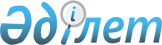 Семей қаласы мәслихатының 2014 жылғы 23 желтоқсандағы № 36/191-V "Семей қаласының 2015-2017 жылдарға арналған бюджеті туралы" шешіміне өзгерістер мен толықтырулар енгізу туралы
					
			Күшін жойған
			
			
		
					Шығыс Қазақстан облысы Семей қаласының мәслихатының 2015 жылғы 09 сәуірдегі № 39/213-V шешімі. Шығыс Қазақстан облысының Әділет департаментінде 2015 жылғы 14 сәуірде № 3876 болып тіркелді. Күші жойылды - Шығыс Қазақстан облысы Семей қаласының мәслихатының 2015 жылғы 23 желтоқсандағы N 47/258-V шешімімен      Ескерту. Күші жойылды - Шығыс Қазақстан облысы Семей қаласының мәслихатының 23.12.2015 N 47/258-V шешімімен (01.01.2016 бастап қолданысқа енгізіледі).

      Қазақстан Республикасының 2008 жылғы 4 желтоқсандағы Бюджет кодексінің 106-бабының 2-тармағының 5) тармақшасына және 109-бабына, Қазақстан Республикасының 2001 жылғы 23 қаңтардағы "Қазақстан Республикасындағы жергілікті мемлекеттік басқару және өзін-өзі басқару туралы" Заңының 6-бабының 1-тармағының 1) тармақшасына, Шығыс Қазақстан облыстық мәслихатының 2015 жылғы 27 наурыздағы № 26/317-V "2015-2017 жылдарға арналған облыстық бюджет туралы" Шығыс Қазақстан облыстық мәслихатының 2014 жылғы 10 желтоқсандағы № 24/289-V шешіміне өзгерістер мен толықтырулар енгізу туралы" (нормативтік құқықтық актілерді мемлекеттік тіркеудің тізілімінде № 3808 болып тіркелген) шешіміне сәйкес, Семей қаласының мәслихаты ШЕШТІ:

      1. Семей қаласы мәслихатының 2014 жылғы 23 желтоқсандағы № 36/191-V "Семей қаласының 2015-2017 жылдарға арналған бюджеті туралы" (нормативтік құқықтық актілерді мемлекеттік тіркеудің Тізілімінде № 3601 болып тіркелген, 2015 жылғы 6 қаңтардағы № 1 "Семей таңы" және "Вести Семей" газеттерінде жарияланған) шешіміне келесі өзгерістер мен толықтырулар енгізілсін:

      1-тармағында: 

      1) тармақша келесі редакцияда жазылсын:

      "1) кірістер – 17 376 948 мың теңге:

      салықтық түсімдер – 11 521 514 мың теңге;

      салықтық емес түсімдер – 564 057 мың теңге;

      негізгі капиталды сатудан түсетін түсімдер – 228 490 мың теңге;

      трансферттердің түсімдері – 5 062 887 мың теңге;";

      2) тармақша келесі редакцияда жазылсын:

      "шығындар – 16 982 039,1 мың теңге;";

      3) тармақша келесі редакцияда жазылсын:

      "таза бюджеттік кредит беру - 1 836 573,1 мың теңге:

      бюджеттік кредиттер - 1 840 953,1 мың теңге;

      бюджеттік кредиттерді өтеу – 4 380 мың теңге;";

      5) тармақша келесі редакцияда жазылсын:

      "бюджет тапшылығы (профициті) – (-) 1 441 664,2 мың теңге;";

      6) тармақша келесі редакцияда жазылсын:

      "бюджет тапшылығын қаржыландыру (профицитін пайдалану) – 1 441 664,2 мың теңге;

      12-тармақта:

      екінші абзац келесі редакцияда жазылсын:

      "арнайы әлеуметтік қызметтерді көрсетуге – 9 713 мың теңге;";

      үшінші абзац келесі редакцияда жазылсын:

      "мектепке дейінгі білім беру ұйымдарындағы мемлекеттік білім беру тапсырысын жүзеге асыруға – 724 599 мың теңге;";

      төртінші абзац келесі редакцияда жазылсын:

      "үш деңгейдегі жүйе бойынша біліктілігін арттырған мұғалімдерге еңбекақыны жоғарылатуға – 140 102 мың теңге;";

      бесінші абзац келесі редакцияда жазылсын:

      "бастауыш, негізгі орта және жалпы орта білім беруді жан басына қаржыландыруды сынақтан өткізуге – 41 874 мың теңге;";

      сегізінші абзац келесі редакцияда жазылсын:

      "Ұлы Отан соғысындағы Жеңістің жетпіс жылдығына арналған іс-шараларды өткізуге – 132 966 мың теңге;";

      тоғызыншы абзац келесі редакцияда жазылсын:

      "мемлекеттік мекемелердің мемлекеттік қызметшілер болып табылмайтын жұмыскерлеріне, сондай-ақ жергілікті бюджеттерден қаржыландырылатын мемлекеттік қазыналық кәсіпорындардың жұмыскерлеріне олардың лауазымдық айлықақыларына ерекше еңбек жағдайлары үшін ай сайынғы үстемеақы төлеуге – 530 776 мың теңге;";

      оныншы абзац алынып тасталсын;

      он екінші абзацпен келесі редакцияда толықтырылсын:

      "агроөнеркәсіптік кешеннің жергілікті атқарушы органдарының бөлімшілерін ұстауға – 10 289 мың теңге;";

      он үшінші абзацпен келесі редакцияда толықтырылсын:

      "азаматтық хал актілерін тіркеу бөлімінің штаттық санын ұстауға – 7 693 мың теңге;";

      13 тармақта:

      екінші абзац алынып тасталсын:

      үшінші абзац келесі редакцияда жазылсын:

      "инженерлік коммуникациялық инфрақұрылымды жобалау, дамыту және (немесе) жайластыруға – 640 567 мың теңге;";

      төртінші абзац алынып тасталсын;

      бесінші абзац алынып тасталсын;

      алтыншы абзац келесі редакцияда жазылсын:

      "жылу энергетикалық жүйені дамытуға – 2 100 000 мың теңге.";

      13-1 тармақпен келесі редакцияда толықтырылсын:

      "Семей қаласының 2015 жылға арналған бюджетінде Қазақстан Республикасы Ұлттық қорынан нысаналы трансферттер қарастырылсын:

      мектепке дейінгі білім беру ұйымдарындағы мемлекеттік білім беру тапсырысын жүзеге асыруға – 79 607 мың теңге;

      инженерлік коммуникациялық инфрақұрылымды жобалау, дамыту және (немесе) жайластыруға – 31 418 мың теңге.";

      14 тармақта:

      бірінші абзац келесі редакцияда жазылсын:

      "2015 жылға арналған жергілікті бюджеттің кірістер құрамында республикалық бюджеттен 14 865 мың теңге сомасында кредит қарастырылғандығы ескерілсін, соның ішінде:";

      үшінші абзац алынып тасталсын;

      14-1 тармақпен келесі редакцияда толықтырылсын:

      "2015 жылға арналған жергілікті бюджеттің кірістер құрамында Қазақстан Республикасы Ұлттық Қорынан нысаналы трансферттер есебінен 1 874 639 мың теңге сомасында кредит қарастырылғандығы ескерілсін, соның ішінде:

      жылу, сумен қамтамасыз ету және су қайтарғыш жүйелерін салу және қайта құруға – 1 824 639 мың теңге;

      коммуналдық тұрғын үй қорының тұрғын үйін жобалау және (немесе) салу, реконструкциялау – 50 000 мың теңге.";

      15 тармақ келесі редакцияда жазылсын:

      "Бастауыш, негізгі орта және жалпы орта білім беруді жан басына қаржыландыруды сынақтан өткізуге жергілікті атқарушы органдардың міндеттері мен қызметтерін беруіне байланысты 16 489 мың теңге көлемінде аудан (қала) бюджетінің трансферттер түсімдерінің сомаларын бөлу қарастырылсын.";

      1-қосымшаға сәйкес 1-қосымша жаңа редакцияда жазылсын;

      2-қосымшаға сәйкес 6-қосымша жаңа редакцияда жазылсын.

      2. Осы шешім 2015 жылдың 1 қаңтарынан бастап қолданысқа енгізіледі.

 Семей қаласының 2015 жылға арналған бюджеті 2015 жылға арналған ауылдық округтері мен кенттердің бюджеттік бағдарламалары            мың теңге


					© 2012. Қазақстан Республикасы Әділет министрлігінің «Қазақстан Республикасының Заңнама және құқықтық ақпарат институты» ШЖҚ РМК
				
      Қалалық мәслихат

      сессиясының төрағасы

А. Ахмеджанов

      Қалалық мәслихаттың

      хатшысы

Б. Ақжалов
2015 жылғы 9 сәуірдегі
№ 39/213-V шешiмге
1-қосымшаСана
ты

Сыны
бы

Ішкі
сыны
бы

Атауы

Сомасы
(мың теңге)

1

2

3

4

5

I. Кірістер

17 376 948,0

1

Салықтық түсiмдер

11 521 514,0

01

Табыс салығы

5 305 993,0

2

Жеке табыс салығы

5 305 993,0

03

Әлеуметтiк салық

3 526 023,0

1

Әлеуметтік салық

3 526 023,0

04

Меншiкке салынатын салықтар

1 922 479,0

1

Мүлiкке салынатын салықтар

1 075 900,0

3

Жер салығы

179 146,0

4

Көлiк құралдарына салынатын салық

663 533,0

5

Бірыңғай жер салығы

3 900,0

05

Тауарларға, жұмыстарға және қызметтерге салынатын iшкi салықтар

604 105,0

2

Акциздер

59 750,0

3

Табиғи және басқа да ресурстарды пайдаланғаны үшiн түсетiн түсiмдер

127 000,0

4

Кәсiпкерлiк және кәсiби қызметтi жүргiзгенi үшiн алынатын алымдар

392 855,0

5

Ойын бизнесіне салық

24 500,0

08

Заңдық мәнді іс-әрекеттерді жасағаны және (немесе) оған уәкілеттігі бар мемлекеттік органдар немесе лауазымды адамдар құжаттар бергені үшін алынатын міндетті төлемдер

162 914,0

1

Мемлекеттік баж

162 914,0

2

Салықтық емес түсiмдер

564 057,0

01

Мемлекеттік меншіктен түсетін кірістер

58 409,0

1

Мемлекеттік кәсіпорындардың таза кірісі бөлігінің түсімдері

9 110,0

5

Мемлекет меншігіндегі мүлікті жалға беруден түсетін кірістер

49 299,0

02

Мемлекеттік бюджеттен қаржыландырылатын мемлекеттік мекемелердің тауарларды (жұмыстарды, қызметтерді) өткізуінен түсетін түсімдер

3 157,0

1

Мемлекеттік бюджеттен қаржыландырылатын мемлекеттік мекемелердің тауарларды (жұмыстарды, қызметтерді) өткізуінен түсетін түсімдер

3 157,0

04

Мемлекеттік бюджеттен қаржыландырылатын, сондай-ақ Қазақстан Республикасы Ұлттық Банкінің бюджетінен (шығыстар сметасынан) ұсталатын және қаржыландырылатын мемлекеттік мекемелер салатын айыппұлдар, өсімпұлдар, санкциялар, өндіріп алулар

20 665,0

1

Мұнай секторы ұйымдарынан түсетін түсімдерді қоспағанда, мемлекеттік бюджеттен қаржыландырылатын, сондай-ақ Қазақстан Республикасы Ұлттық Банкінің бюджетінен (шығыстар сметасынан) ұсталатын және қаржыландырылатын мемлекеттік мекемелер салатын айыппұлдар, өсімпұлдар, санкциялар, өндіріп алулар

20 665,0

06

Өзге де салықтық емес түсiмдер

481 826,0

1

Өзге де салықтық емес түсiмдер

481 826,0

3

Негізгі капиталды сатудан түсетін түсімдер

228 490,0

01

Мемлекеттік мекемелерге бекітілген мемлекеттік мүлікті сату

3 506,0

1

Мемлекеттік мекемелерге бекітілген мемлекеттік мүлікті сату

3 506,0

03

Жердi және материалдық емес активтердi сату

224 984,0

1

Жерді сату

206 494,0

2

Материалдық емес активтерді сату 

18 490,0

4

Трансферттердің түсімдері

5 062 887,0

02

Мемлекеттiк басқарудың жоғары тұрған органдарынан түсетiн трансферттер

5 062 887,0

2

Облыстық бюджеттен түсетiн трансферттер

5 062 887,0

Функ
цио
нал
дық
топ

Кіші
функ
ция

Әкім
шісі

Бағ
дар
лама

Шығыстардың атауы

Сомасы
(мың теңге)

1

2

3

4

5

6

II. Шығындар

16 982 039,1

01

Жалпы сипаттағы мемлекеттiк қызметтер 

626 159,6

1

Мемлекеттiк басқарудың жалпы функцияларын орындайтын өкiлдi, атқарушы және басқа органдар

415 712,5

112

Аудан (облыстық маңызы бар қала) мәслихатының аппараты

16 076,1

001

Аудан (облыстық маңызы бар қала) мәслихатының қызметін қамтамасыз ету жөніндегі қызметтер

16 076,1

122

Аудан (облыстық маңызы бар қала) әкімінің аппараты

228 428,3

001

Аудан (облыстық маңызы бар қала) әкімінің қызметін қамтамасыз ету жөніндегі қызметтер

228 105,4

003

Мемлекеттік органның күрделі шығыстары

322,9

123

Қаладағы аудан, аудандық маңызы бар қала, кент, ауыл, ауылдық округ әкімінің аппараты

171 208,1

001

Қаладағы аудан, аудандық маңызы бар қала, кент, ауыл, ауылдық округ әкімінің қызметін қамтамасыз ету жөніндегі қызметтер

171 037,1

022

Мемлекеттік органның күрделі шығыстары

171,0

2

Қаржылық қызмет

56 289,0

452

Ауданның (облыстық маңызы бар қаланың) қаржы бөлімі

56 289,0

001

Ауданның (облыстық маңызы бар қаланың) бюджетін орындау және коммуналдық меншігін басқару саласындағы мемлекеттік саясатты іске асыру жөніндегі қызметтер 

50 802,0

003

Салық салу мақсатында мүлікті бағалауды жүргізу

3 619,0

010

Жекешелендіру, коммуналдық меншікті басқару, жекешелендіруден кейінгі қызмет және осыған байланысты дауларды реттеу

1 868,0

5

Жоспарлау және статистикалық қызмет

39 587,4

453

Ауданның (облыстық маңызы бар қаланың) экономика және бюджеттік жоспарлау бөлімі

39 587,4

001

Экономикалық саясатты, мемлекеттік жоспарлау жүйесін қалыптастыру және дамыту саласындағы мемлекеттік саясатты іске асыру жөніндегі қызметтер

39 587,4

9

Жалпы сипаттағы өзге де мемлекеттiк қызметтер

114 570,7

458

Ауданның (облыстық маңызы бар қаланың) тұрғын үй-коммуналдық шаруашылығы, жолаушылар көлігі және автомобиль жолдары бөлімі

114 570,7

001

Жергілікті деңгейде тұрғын үй-коммуналдық шаруашылығы, жолаушылар көлігі және автомобиль жолдары саласындағы мемлекеттік саясатты іске асыру жөніндегі қызметтер

81 108,6

013

Мемлекеттік органның күрделі шығыстары

33 462,1

02

Қорғаныс

66 879,7

1

Әскери мұқтаждықтар

54 624,1

122

Аудан (облыстық маңызы бар қала) әкімінің аппараты

54 624,1

005

Жалпыға бірдей әскери міндетті атқару шеңберіндегі іс-шаралар

54 624,1

2

Төтенше жағдайлар жөнiндегi жұмыстарды ұйымдастыру

12 255,6

122

Аудан (облыстық маңызы бар қала) әкімінің аппараты

12 255,6

006

Аудан (облыстық маңызы бар қала) ауқымындағы төтенше жағдайлардың алдын алу және оларды жою

2 746,0

007

Аудандық (қалалық) ауқымдағы дала өрттерінің, сондай-ақ мемлекеттік өртке қарсы қызмет органдары құрылмаған елдi мекендерде өрттердің алдын алу және оларды сөндіру жөніндегі іс-шаралар

9 509,6

03

Қоғамдық тәртіп, қауіпсіздік, құқықтық, сот, қылмыстық-атқару қызметі

40 951,6

9

Қоғамдық тәртіп және қауіпсіздік саласындағы өзге де қызметтер

40 951,6

458

Ауданның (облыстық маңызы бар қаланың) тұрғын үй-коммуналдық шаруашылығы, жолаушылар көлігі және автомобиль жолдары бөлімі

33 258,6

021

Елдi мекендерде жол қозғалысы қауiпсiздiгін қамтамасыз ету

33 258,6

499

Ауданның (облыстық маңызы бар қаланың) азаматтық хал актілерін тіркеу бөлімі 

7 693,0

001

Жергілікті деңгейде азаматтық хал актілерін тіркеу саласындағы мемлекеттік саясатты іске асыру жөніндегі қызметтер

7 693,0

04

Бiлiм беру

9 081 864,3

1

Мектепке дейiнгi тәрбие және оқыту

1 592 198,2

464

Ауданның (облыстық маңызы бар қаланың) білім бөлімі

1 592 198,2

009

Мектепке дейінгі тәрбие мен оқыту ұйымдарының қызметін қамтамасыз ету

787 992,2

040

Мектепке дейінгі білім беру ұйымдарында мемлекеттік білім беру тапсырысын іске асыруға

804 206,0

2

Бастауыш, негізгі орта және жалпы орта білім беру

6 961 969,5

464

Ауданның (облыстық маңызы бар қаланың) білім бөлімі

6 961 969,5

003

Жалпы білім беру

6 552 273,1

006

Балаларға қосымша білім беру 

409 696,4

4

Техникалық және кәсіптік, орта білімнен кейінгі білім беру

115 988,0

464

Ауданның (облыстық маңызы бар қаланың) білім бөлімі

115 988,0

018

Кәсіптік оқытуды ұйымдастыру

115 988,0

9

Бiлiм беру саласындағы өзге де қызметтер

411 708,6

464

Ауданның (облыстық маңызы бар қаланың) білім бөлімі

347 462,3

001

Жергілікті деңгейде білім беру саласындағы мемлекеттік саясатты іске асыру жөніндегі қызметтер

28 576,0

005

Ауданның (облыстық маңызы бар қаланың) мемлекеттік білім беру мекемелер үшін оқулықтар мен оқу-әдiстемелiк кешендерді сатып алу және жеткізу

168 577,0

007

Аудандық (қалалалық) ауқымдағы мектеп олимпиадаларын және мектептен тыс іс-шараларды өткiзу

12 916,8

012

Мемлекеттік органның күрделі шығыстары

117,5

015

Жетім баланы (жетім балаларды) және ата-аналарының қамқорынсыз қалған баланы (балаларды) күтіп-ұстауға қамқоршыларға (қорғаншыларға) ай сайынға ақшалай қаражат төлемі

76 337,0

022

Жетім баланы (жетім балаларды) және ата-анасының қамқорлығынсыз қалған баланы (балаларды) асырап алғаны үшін Қазақстан азаматтарына біржолғы ақша қаражатын төлеуге арналған төлемдер

6 709,0

029

Балалар мен жасөспірімдердің психикалық денсаулығын зерттеу және халыққа психологиялық-медициналық-педагогикалық консультациялық көмек көрсету

13 657,0

067

Ведомстволық бағыныстағы мемлекеттік мекемелерінің және ұйымдарының күрделі шығыстары

40 572,0

467

Ауданның (облыстық маңызы бар қаланың) құрылыс бөлімі

64 246,3

037

Білім беру объектілерін салу және реконструкциялау

64 246,3

06

Әлеуметтiк көмек және әлеуметтiк қамсыздандыру

1 358 899,0

1

Әлеуметтiк қамсыздандыру

13 618,0

464

Ауданның (облыстық маңызы бар қаланың) білім бөлімі

13 618,0

030

Патронат тәрбиешілерге берілген баланы (балаларды) асырап бағу 

13 618,0

2

Әлеуметтiк көмек

1 141 356,4

451

Ауданның (облыстық маңызы бар қаланың) жұмыспен қамту және әлеуметтік бағдарламалар бөлімі

1 141 356,4

002

Жұмыспен қамту бағдарламасы

139 396,8

004

Ауылдық жерлерде тұратын денсаулық сақтау, білім беру, әлеуметтік қамтамасыз ету, мәдениет, спорт және ветеринар мамандарына отын сатып алуға Қазақстан Республикасының заңнамасына сәйкес әлеуметтік көмек көрсету

7 551,0

005

Мемлекеттік атаулы әлеуметтік көмек 

49 613,0

006

Тұрғын үйге көмек көрсету

44 265,0

007

Жергілікті өкілетті органдардың шешімі бойынша мұқтаж азаматтардың жекелеген топтарына әлеуметтік көмек

288 277,0

010

Үйден тәрбиеленіп оқытылатын мүгедек балаларды материалдық қамтамасыз ету

44 000,0

013

Белгіленген тұрғылықты жері жоқ тұлғаларды әлеуметтік бейімдеу

78 338,9

014

Мұқтаж азаматтарға үйде әлеуметтiк көмек көрсету

106 809,8

015

Зейнеткерлер мен мүгедектерге әлеуметтiк қызмет көрсету аумақтық орталығы

157 462,0

016

18 жасқа дейінгі балаларға мемлекеттік жәрдемақылар

17 946,0

017

Мүгедектерді оңалту жеке бағдарламасына сәйкес, мұқтаж мүгедектерді міндетті гигиеналық құралдармен және ымдау тілі мамандарының қызмет көрсетуін, жеке көмекшілермен қамтамасыз ету

73 265,9

023

Жұмыспен қамту орталықтарының қызметін қамтамасыз ету

1 465,0

052

Ұлы Отан соғысындағы Жеңістің жетпіс жылдығына арналған іс-шараларды өткізу

132 966,0

9

Әлеуметтiк көмек және әлеуметтiк қамтамасыз ету салаларындағы өзге де қызметтер

203 924,6

451

Ауданның (облыстық маңызы бар қаланың) жұмыспен қамту және әлеуметтік бағдарламалар бөлімі

203 924,6

001

Жергілікті деңгейде халық үшін әлеуметтік бағдарламаларды жұмыспен қамтуды қамтамасыз етуді іске асыру саласындағы мемлекеттік саясатты іске асыру жөніндегі қызметтер 

91 142,6

011

Жәрдемақыларды және басқа да әлеуметтік төлемдерді есептеу, төлеу мен жеткізу бойынша қызметтерге ақы төлеу

3 935,0

025

Өрлеу жобасы бойынша келісілген қаржылай көмекті енгізу

70 354,0

050

Мүгедектердің құқықтарын қамтамасыз ету және өмір сүру сапасын жақсарту жөніндегі іс-шаралар жоспарын іске асыру

38 493,0

07

Тұрғын үй-коммуналдық шаруашылық

1 623 631,0

1

Тұрғын үй шаруашылығы

966 311,2

458

Ауданның (облыстық маңызы бар қаланың) тұрғын үй-коммуналдық шаруашылығы, жолаушылар көлігі және автомобиль жолдары бөлімі

15 202,1

003

Мемлекеттік тұрғын үй қорының сақталуын ұйымдастыру

6 266,7

033

Инжернерлік- коммуникациялық инфрақұрылымды жобалау, дамыту, жайластыру және (немесе) сатып алу

865,0

041

Жұмыспен қамту 2020 жол картасы бойынша қалаларды және ауылдық елді мекендерді дамыту шеңберінде объектілерді жөндеу және абаттандыру

8 070,4

467

Ауданның (облыстық маңызы бар қаланың) құрылыс бөлімі

935 077,9

003

Коммуналдық тұрғын үй қорының тұрғын үйін жобалау және (немесе) салу, реконструкциялау

54 500,0

004

Инженерлік-коммуникациялық инфрақұрылымды жобалау, дамыту және (немесе) жайластыру

880 577,9

479

Ауданның (облыстық маңызы бар қаланың) тұрғын үй инспекциясы бөлімі 

16 031,2

001

Жергілікті деңгейде тұрғын үй қоры саласындағы мемлекеттік саясатты іске асыру жөніндегі қызметтер

16 031,2

2

Коммуналдық шаруашылық

63 500,0

123

Қаладағы аудан, аудандық маңызы бар қала, кент, ауыл, ауылдық округ әкімінің аппараты

587,0

014

Елді мекендерді сумен жабдықтауды ұйымдастыру

587,0

458

Ауданның (облыстық маңызы бар қаланың) тұрғын үй-коммуналдық шаруашылығы, жолаушылар көлігі және автомобиль жолдары бөлімі

33 847,7

012

Сумен жабдықтау және су бұру жүйесінің жұмыс істеуі

33 847,7

467

Ауданның (облыстық маңызы бар қаланың) құрылыс бөлімі

29 065,3

006

Сумен жабдықтау және су бұру жүйесін дамыту

24 772,0

058

Елді мекендердегі сумен жабдықтау және су бұру жүйелерін дамыту

4 293,3

3

Елді-мекендерді абаттандыру

593 819,8

123

Қаладағы аудан, аудандық маңызы бар қала, кент, ауыл, ауылдық округ әкімінің аппараты

1 538,7

008

Елді мекендердегі көшелерді жарықтандыру

1 443,7

009

Елді мекендердің санитариясын қамтамасыз ету

95,0

458

Ауданның (облыстық маңызы бар қаланың) тұрғын үй-коммуналдық шаруашылығы, жолаушылар көлігі және автомобиль жолдары бөлімі

592 281,1

015

Елдi мекендердегі көшелердi жарықтандыру

153 636,0

016

Елдi мекендердiң санитариясын қамтамасыз ету

39 840,9

017

Жерлеу орындарын ұстау және туыстары жоқ адамдарды жерлеу

5 235,6

018

Елдi мекендердi абаттандыру және көгалдандыру

382 568,6

048

Қаланы және елді мекендерді абаттандыруды дамыту

11 000,0

08

Мәдениет, спорт, туризм және ақпараттық кеңістiк

761 009,5

1

Мәдениет саласындағы қызмет

198 359,0

455

Ауданның (облыстық маңызы бар қаланың) мәдениет және тілдерді дамыту бөлімі

198 359,0

003

Мәдени-демалыс жұмысын қолдау

198 359,0

2

Спорт

234 953,8

465

Ауданның (облыстық маңызы бар қаланың) дене шынықтыру және спорт бөлімі

234 953,8

001

Жергілікті деңгейде дене шынықтыру және спорт саласындағы мемлекеттік саясатты іске асыру жөніндегі қызметтер

12 961,8

005

Ұлттық және бұқаралық спорт түрлерін дамыту

12 874,0

006

Аудандық (облыстық маңызы бар қалалық) деңгейде спорттық жарыстар өткiзу

38 491,0

007

Әртүрлi спорт түрлерi бойынша аудан (облыстық маңызы бар қала) құрама командаларының мүшелерiн дайындау және олардың облыстық спорт жарыстарына қатысуы

170 627,0

3

Ақпараттық кеңiстiк

211 363,9

455

Ауданның (облыстық маңызы бар қаланың) мәдениет және тілдерді дамыту бөлімі

120 844,9

006

Аудандық (қалалық) кiтапханалардың жұмыс iстеуi

113 093,1

007

Мемлекеттік тілді және Қазақстан халықтарының басқа да тілдерін дамыту

7 751,8

456

Ауданның (облыстық маңызы бар қаланың) ішкі саясат бөлімі

90 519,0

002

Мемлекеттік ақпараттық саясат жүргізу жөніндегі қызметтер

90 519,0

9

Мәдениет, спорт, туризм және ақпараттық кеңiстiктi ұйымдастыру жөнiндегi өзге де қызметтер

116 332,8

455

Ауданның (облыстық маңызы бар қаланың) мәдениет және тілдерді дамыту бөлімі

19 899,1

001

Жергілікті деңгейде тілдерді және мәдениетті дамыту саласындағы мемлекеттік саясатты іске асыру жөніндегі қызметтер

19 473,1

032

Ведомстволық бағыныстағы мемлекеттік мекемелерінің және ұйымдарының күрделі шығыстары

426,0

456

Ауданның (облыстық маңызы бар қаланың) ішкі саясат бөлімі

96 433,7

001

Жергілікті деңгейде ақпарат, мемлекеттілікті нығайту және азаматтардың әлеуметтік сенімділігін қалыптастыру саласында мемлекеттік саясатты іске асыру жөніндегі қызметтер

64 888,6

003

Жастар саясаты саласында іс-шараларды iске асыру

21 545,1

006

Мемлекеттік органның күрделі шығыстары

10 000,0

09

Отын-энергетика кешенi және жер қойнауын пайдалану

2 111 944,6

9

Отын-энергетика кешені және жер қойнауын пайдалану саласындағы өзге де қызметтер

2 111 944,6

467

Ауданның (облыстық маңызы бар қаланың) құрылыс бөлімі

2 111 944,6

009

Жылу-энергетикалық жүйені дамыту

2 111 944,6

10

Ауыл, су, орман, балық шаруашылығы, ерекше қорғалатын табиғи аумақтар, қоршаған ортаны және жануарлар дүниесін қорғау, жер қатынастары

198 539,6

1

Ауыл шаруашылығы

86 274,7

453

Ауданның (облыстық маңызы бар қаланың) экономика және бюджеттік жоспарлау бөлімі

4 162,0

099

Мамандардың әлеуметтік көмек көрсетуі жөніндегі шараларды іске асыру

4 162,0

462

Ауданның (облыстық маңызы бар қаланың) ауыл шаруашылығы бөлімі

26 935,3

001

Жергілікті деңгейде ауыл шаруашылығы саласындағы мемлекеттік саясатты іске асыру жөніндегі қызметтер

26 935,3

473

Ауданның (облыстық маңызы бар қаланың) ветеринария бөлімі

55 177,4

001

Жергілікті деңгейде ветеринария саласындағы мемлекеттік саясатты іске асыру жөніндегі қызметтер

21 186,4

003

Мемлекеттік органның күрделі шығыстары 

195,0

007

Қаңғыбас иттер мен мысықтарды аулауды және жоюды ұйымдастыру

14 730,0

008

Алып қойылатын және жойылатын ауру жануарлардың, жануарлардан алынатын өнімдер мен шикізаттық құнын иелеріне өтеу

2 354,0

009

Жаңуарлардың энзоотиялық аурулары бойынша ветеринариялық іс-шараларды жүргізу

16 712,0

6

Жер қатынастары

39 544,9

463

Ауданның (облыстық маңызы бар қаланың) жер қатынастары бөлімі

39 544,9

001

Аудан (облыстық маңызы бар қала) аумағында жер қатынастарын реттеу саласындағы мемлекеттік саясатты іске асыру жөніндегі қызметтер

39 355,4

007

Мемлекеттік органның күрделі шығыстары

189,5

9

Ауыл, су, орман, балық шаруашылығы, қоршаған ортаны қорғау және жер қатынастары саласындағы басқа да қызметтер

72 720,0

473

Ауданның (облыстық маңызы бар қаланың) ветеринария бөлімі

72 720,0

011

Эпизоотияға қарсы іс-шаралар жүргізу

72 720,0

11

Өнеркәсіп, сәулет, қала құрылысы және құрылыс қызметі

64 763,7

2

Сәулет, қала құрылысы және құрылыс қызметі

64 763,7

467

Ауданның (облыстық маңызы бар қаланың) құрылыс бөлімі

35 135,9

001

Жергілікті деңгейде құрылыс саласындағы мемлекеттік саясатты іске асыру жөніндегі қызметтер

35 135,9

468

Ауданның (облыстық маңызы бар қаланың) сәулет және қала құрылысы бөлімі

29 627,8

001

Жергілікті деңгейде сәулет және қала құрылысы саласындағы мемлекеттік саясатты іске асыру жөніндегі қызметтер

20 701,1

003

Аудан аумағында қала құрылысын дамыту схемаларын және елді мекендердің бас жоспарларын әзірлеу

8 751,7

004

Мемлекеттік органның күрделі шығыстары 

175,0

12

Көлiк және коммуникация

860 643,9

1

Автомобиль көлiгi

860 099,9

458

Ауданның (облыстық маңызы бар қаланың) тұрғын үй-коммуналдық шаруашылығы, жолаушылар көлігі және автомобиль жолдары бөлімі

860 099,9

022

Көлік инфрақұрылымын дамыту

29 300,0

023

Автомобиль жолдарының жұмыс істеуін қамтамасыз ету

830 799,9

9

Көлiк және коммуникациялар саласындағы басқа да қызметтер

544,0

458

Ауданның (облыстық маңызы бар қаланың) тұрғын үй-коммуналдық шаруашылығы, жолаушылар көлігі және автомобиль жолдары бөлімі

544,0

024

Кентiшiлiк (қалаiшiлiк), қала маңындағы ауданiшiлiк қоғамдық жолаушылар тасымалдарын ұйымдастыру

544,0

13

Басқалар

76 635,9

3

Кәсiпкерлiк қызметтi қолдау және бәсекелестікті қорғау

27 565,5

469

Ауданның (облыстық маңызы бар қаланың) кәсіпкерлік бөлімі

27 565,5

001

Жергілікті деңгейде кәсіпкерлікті дамыту саласындағы мемлекеттік саясатты іске асыру жөніндегі қызметтер

27 565,5

9

Басқалар

49 070,4

452

Ауданның (облыстық маңызы бар қаланың) қаржы бөлімі

20 000,0

012

Ауданның (облыстық маңызы бар қаланың) жергілікті атқарушы органының резерві 

20 000,0

453

Ауданның (облыстық маңызы бар қаланың) экономика және бюджеттік жоспарлау бөлімі

3 000,0

003

Жергілікті бюджеттік инвестициялық жобалардың техникалық-экономикалық негіздемелерін және концессиялық жобалардың конкурстық құжаттамаларын әзірлеу немесе түзету, сондай-ақ қажетті сараптамаларын жүргізу, концессиялық жобаларды консультативтік сүйемелдеу

3 000,0

464

Ауданның (облыстық маңызы бар қаланың) білім бөлімі

26 070,4

041

"Өңірлерді дамыту" Бағдарламасы шеңберінде өңірлерді экономикалық дамытуға жәрдемдесу бойынша шараларды іске асыру

26 070,4

14

Борышқа қызмет көрсету

255,0

1

Борышқа қызмет көрсету

255,0

452

Ауданның (облыстық маңызы бар қаланың) қаржы бөлімі

255,0

013

Жергілікті атқарушы органдардың облыстық бюджеттен қарыздар бойынша сыйақылар мен өзге де төлемдерді төлеу бойынша борышына қызмет көрсету

255,0

15

Трансферттер

109 861,7

1

Трансферттер

109 861,7

452

Ауданның (облыстық маңызы бар қаланың) қаржы бөлімі

109 861,7

006

Нысаналы пайдаланылмаған (толық пайдаланылмаған) трансферттерді қайтару

14 333,7

016

Нысаналы мақсатқа сай пайдаланылмаған нысаналы трансферттерді қайтару

79 039,0

024

Мемлекеттік органдардың функцияларын мемлекеттік басқарудың төмен тұрған деңгейлерінен жоғарғы деңгейлерге беруге байланысты жоғары тұрған бюджеттерге берілетін ағымдағы нысаналы трансферттер

16 489,0

ІII. Таза бюджеттік кредит беру

1 836 573,1

Бюджеттік кредиттер

1 840 953,1

07

Тұрғын үй-коммуналдық шаруашылық

1 824 639,0

1

Тұрғын үй шаруашылығы

1 824 639,0

458

Ауданның (облыстық маңызы бар қаланың) құрылыс бөлімі

1 824 639,0

053

Жылу, сумен жабдықтау және су бұру жүйелерін реконструкция және құрылыс үшін кредит беру

1 824 639,0

10

Ауыл, су, орман, балық шаруашылығы, ерекше қорғалатын табиғи аумақтар, қоршаған ортаны және жануарлар дүниесін қорғау, жер қатынастары

16 314,1

1

Ауыл шаруашылығы

16 314,1

453

Ауданның (облыстық маңызы бар қаланың) экономика және бюджеттік жоспарлау бөлімі

16 314,1

006

Мамандарды әлеуметтік қолдау шараларын іске асыру үшін бюджеттік кредиттер

16 314,1

Бюджеттік кредиттерді өтеу

4 380,0

IV. Қаржы активтерімен жасалатын операциялар бойынша сальдо

0,0

Қаржылық активтерді сатып алу

0,0

Мемлекеттік қаржылық активтерді сатудан түсетін түсім

0,0

V. Бюджет тапшылығы (профициті)

-1 441 664,2

VІ. Бюджет тапшылығын қаржыландыру (профицитін пайдалану)

1 441 664,2

2015 жылғы 9 сәуірдегі
№ 39/213-V шешiмге
2-қосымша№

Ауылдық округтің, кенттің атауы

Барлығы

Соның ішінде бағдарламалар бойынша

Соның ішінде бағдарламалар бойынша

Соның ішінде бағдарламалар бойынша

Соның ішінде бағдарламалар бойынша

Соның ішінде бағдарламалар бойынша

№

Ауылдық округтің, кенттің атауы

Барлығы

001
"Қаладағы аудан, аудандық маңызы бар қала, кент, ауыл, ауылдық округ әкімінің аппараты"

008
"Елді мекендерде көшелерді жарық
тандыру"

009
"Елді мекен
дердің санита
риясын қамтамасыз ету"

014
"Елді мекендерді сумен жабдықтауды ұйымдастыру"

022
"Мемле
кеттік органның күрделі шығыстары"

1

Абыралы

9 942,3

9 871,3

52,0

19,0

2

Айнабұлақ 

9 562,6

9 546,6

16,0

3

Ақбұлақ 

9 369,9

9 369,9

4

Алғабас 

9 526,4

9 526,4

5

Достық 

11 555,1

11 512,1

43,0

6

Жазық 

9 409,1

8 822,1

587,0

7

Жиенәлі 

9 915,1

9 852,1

63,0

8

Знаменка

12 496,8

11 973,1

523,7

9

Ертіс 

11 662,5

11 662,5

10

Қараөлең

11 401,4

11 401,4

11

Новобаженово

12 844,2

12 844,2

12

Озерки

13 249,7

13 249,7

13

Приречный 

12 348,6

11 355,6

868,0

95,0

30,0

14

Таңат 

9 218,2

9 218,2

15

Шүлбі кенті

12 117,9

12 117,9

16

Шаған кенті

8 714,0

8 714,0

Бюджет бойынша барлығы

173 333,8


171 037,1


1 443,7


95,0


587,0


171,0


